Next meeting- Business meeting, Tuesday September 27, 2022  Location*All meetings will be hybrid:  Tukwila Justice Center15005 Tukwila International BlvdTukwila, WA 98188Free public parking for the Justice Center is located north side of the facility across the street, behind the corner convenience store.   Board Meeting Zoom Link:     https://wacourts.zoom.us/j/97738083988?pwd=Ly9CTlB1STdaQ0ZySFpkcEVzUnR0QT09   Dial in: +1 253 215 8782 US (Tacoma)  Meeting ID: 977 3808 3988  Passcode: 466496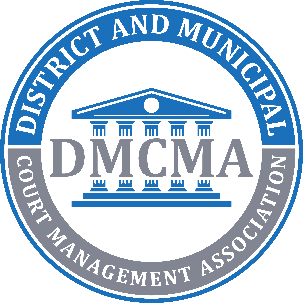 District and Municipal Court Management Association Executive Board MeetingTuesday July 19, 2022 10:00 AMZOOM Meeting  Board Meeting Zoom Link:     https://wacourts.zoom.us/j/97738083988?pwd=Ly9CTlB1STdaQ0ZySFpkcEVzUnR0QT09   Dial in: +1 253 215 8782 US (Tacoma) Meeting ID: 977 3808 3988  Passcode: 466496District and Municipal Court Management Association Executive Board MeetingTuesday July 19, 2022 10:00 AMZOOM Meeting  Board Meeting Zoom Link:     https://wacourts.zoom.us/j/97738083988?pwd=Ly9CTlB1STdaQ0ZySFpkcEVzUnR0QT09   Dial in: +1 253 215 8782 US (Tacoma) Meeting ID: 977 3808 3988  Passcode: 466496District and Municipal Court Management Association Executive Board MeetingTuesday July 19, 2022 10:00 AMZOOM Meeting  Board Meeting Zoom Link:     https://wacourts.zoom.us/j/97738083988?pwd=Ly9CTlB1STdaQ0ZySFpkcEVzUnR0QT09   Dial in: +1 253 215 8782 US (Tacoma) Meeting ID: 977 3808 3988  Passcode: 466496District and Municipal Court Management Association Executive Board MeetingTuesday July 19, 2022 10:00 AMZOOM Meeting  Board Meeting Zoom Link:     https://wacourts.zoom.us/j/97738083988?pwd=Ly9CTlB1STdaQ0ZySFpkcEVzUnR0QT09   Dial in: +1 253 215 8782 US (Tacoma) Meeting ID: 977 3808 3988  Passcode: 466496AGENDAAGENDAAGENDAAGENDAAGENDAAGENDAItemAgenda ItemAgenda ItemApproximateTimeWelcome and IntroductionsSwearing of officersWelcome and IntroductionsSwearing of officersEllen Attebery, PresidentCommissioner Rick Leo10:00Adoption of AgendaAdoption of AgendaEllen Attebery, PresidentApproval of MinutesMarch 15, 2022, Meeting Minutes (Attached)Approval of MinutesMarch 15, 2022, Meeting Minutes (Attached)Serena Daigle, Secretary10:10Treasurer’s ReportTreasurer’s Report (Attached)Treasurer’s ReportTreasurer’s Report (Attached)Judy Ly, Treasurer10:20Liaison ReportsDMCJAAOC CSD LiaisonAOC ISD/JISC Business LiaisonMPA  DOLLiaison ReportsDMCJAAOC CSD LiaisonAOC ISD/JISC Business LiaisonMPA  DOLDMCJA- Judge Karl WilliamsAngie Autry, AOCArsenio EscuderoStacie Scarpaci, Federal WayCarla Weaver - DOL, Kathy Seymour, Patsy Robinson, Kris Thompson10:30Standing Committee ReportsConferenceEducation TechnologyMembershipLegislative Long Range PlanningBy Laws/Policy and ProceduresCourts Helping CourtsDiversity, Equity & InclusionStanding Committee ReportsConferenceEducation TechnologyMembershipLegislative Long Range PlanningBy Laws/Policy and ProceduresCourts Helping CourtsDiversity, Equity & InclusionMargaret Yetter & Dawn WilliamsMargaret Yetter & Lillian HawkinsUneek Maylor & Kanani JohnsonMickey ZitkovichKathy Seymour & Maryam OlsonTrish KinlowTrish Kinlow & Jennefer JohnsonDee Morrill & Trish KinlowLillian Hawkins & Misty Robison11:00 State Committee Reports BJACourt Management Council BJA Court Education CommitteeBJA Public Trust & ConfidenceBJA Court Security Task ForceData Dissemination Committee Rules CommitteeGender & Justice CommissionMinority &Justice CommissionInterpreter CommissionPattern FormsJIS CodesJISCCLJ/CMS PSC  BJA Legislative Committee  State Committee Reports BJACourt Management Council BJA Court Education CommitteeBJA Public Trust & ConfidenceBJA Court Security Task ForceData Dissemination Committee Rules CommitteeGender & Justice CommissionMinority &Justice CommissionInterpreter CommissionPattern FormsJIS CodesJISCCLJ/CMS PSC  BJA Legislative Committee Ellen AtteberyEllen Attebery & Kris ThompsonMargaret YetterPaty GutierrezFrankie PetersPaulette RevoirvacantLillian HawkinsTrish KinlowFrankie Peters (Jennefer Johnson 9/22)Kathy SeymourPatsy RobinsonPaulette Revoir & Margaret YetterFrankie Peters, Margaret Yetter & Suzi Elsner Serena Daigle11:309.New BusinessSwearing in officers: Jennefer JohnsonMary Beth PhillipsAmy KnutsenMicky Zitkovich - absentOld BusinessCurrent Committee List (Attached)Subcommittee – Job descriptionAwards Subcommittee PresentationNew BusinessSwearing in officers: Jennefer JohnsonMary Beth PhillipsAmy KnutsenMicky Zitkovich - absentOld BusinessCurrent Committee List (Attached)Subcommittee – Job descriptionAwards Subcommittee Presentation10.AdjournAdjournEllen Attebery, President